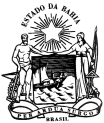 CADASTRO DE PESSOALCADASTRO DE PESSOALCADASTRO DE PESSOALCADASTRO DE PESSOALCADASTRO DE PESSOALCADASTRO DE PESSOALCADASTRO DE PESSOALCADASTRO DE PESSOALCADASTRO DE PESSOALCADASTRO DE PESSOALCADASTRO DE PESSOALÓrgão/EntidadeÓrgão/EntidadeÓrgão/EntidadeÓrgão/EntidadeÓrgão/EntidadeÓrgão/EntidadeÓrgão/EntidadeÓrgão/EntidadeÓrgão/EntidadeNº da SolicitaçãoNº da SolicitaçãoNº da SolicitaçãoNº da SolicitaçãoNº da SolicitaçãoNº da SolicitaçãoMatrículaMatrículaMatrículaMatrículaMatrículaMatrículaFOTO3x4FOTO3x4FOTO3x4FOTO3x4FOTO3x4NomeNomeNomeNomeNomeNomeNomeNomeNomeNomeNomeNomeNomeNomeNomeNomeNomeNomeNomeNomeNomeFOTO3x4FOTO3x4FOTO3x4FOTO3x4FOTO3x4Nome SocialNome SocialNome SocialNome SocialNome SocialNome SocialNome SocialNome SocialNome SocialNome SocialNome SocialNome SocialNome SocialNome SocialNome SocialNome SocialNome SocialNome SocialNome SocialNome SocialNome SocialFOTO3x4FOTO3x4FOTO3x4FOTO3x4FOTO3x4Nome PaiNome PaiNome PaiNome PaiNome PaiNome PaiNome PaiNome PaiNome MãeNome MãeNome MãeNome MãeNome MãeNome MãeNome MãeNome MãeNome MãeNome MãeNome MãeNome MãeNome MãeFOTO3x4FOTO3x4FOTO3x4FOTO3x4FOTO3x4Gr.Sang/RHGr.Sang/RHEstado Civil Solteiro    Casado    Viúvo    Divorciado    Outros      	Estado Civil Solteiro    Casado    Viúvo    Divorciado    Outros      	Estado Civil Solteiro    Casado    Viúvo    Divorciado    Outros      	Estado Civil Solteiro    Casado    Viúvo    Divorciado    Outros      	Estado Civil Solteiro    Casado    Viúvo    Divorciado    Outros      	Estado Civil Solteiro    Casado    Viúvo    Divorciado    Outros      	Estado Civil Solteiro    Casado    Viúvo    Divorciado    Outros      	Estado Civil Solteiro    Casado    Viúvo    Divorciado    Outros      	Estado Civil Solteiro    Casado    Viúvo    Divorciado    Outros      	Estado Civil Solteiro    Casado    Viúvo    Divorciado    Outros      	Estado Civil Solteiro    Casado    Viúvo    Divorciado    Outros      	Estado Civil Solteiro    Casado    Viúvo    Divorciado    Outros      	Estado Civil Solteiro    Casado    Viúvo    Divorciado    Outros      	Estado Civil Solteiro    Casado    Viúvo    Divorciado    Outros      	Estado Civil Solteiro    Casado    Viúvo    Divorciado    Outros      	Estado Civil Solteiro    Casado    Viúvo    Divorciado    Outros      	Estado Civil Solteiro    Casado    Viúvo    Divorciado    Outros      	Estado Civil Solteiro    Casado    Viúvo    Divorciado    Outros      	Estado Civil Solteiro    Casado    Viúvo    Divorciado    Outros      	Estado Civil Solteiro    Casado    Viúvo    Divorciado    Outros      	Estado Civil Solteiro    Casado    Viúvo    Divorciado    Outros      	Estado Civil Solteiro    Casado    Viúvo    Divorciado    Outros      	Estado Civil Solteiro    Casado    Viúvo    Divorciado    Outros      	Estado Civil Solteiro    Casado    Viúvo    Divorciado    Outros      	Data de Nascimento      /      /     Data de Nascimento      /      /     Sexo M     FSexo M     FSexo M     FSexo M     FNaturalidadeNaturalidadeNaturalidadeNaturalidadeNaturalidadeNaturalidadeUFUFUFUFNacionalidadeNacionalidadeNacionalidadeNacionalidadeNacionalidadeData de Chegada      /      /     Data de Chegada      /      /     Data de Chegada      /      /     Data de Chegada      /      /     Data de Chegada      /      /     Endereço/LogradouroEndereço/LogradouroEndereço/LogradouroEndereço/LogradouroEndereço/LogradouroEndereço/LogradouroEndereço/LogradouroEndereço/LogradouroEndereço/LogradouroEndereço/LogradouroEndereço/LogradouroEndereço/LogradouroEndereço/LogradouroEndereço/LogradouroEndereço/LogradouroEndereço/LogradouroEndereço/LogradouroEndereço/LogradouroEndereço/LogradouroEndereço/LogradouroEndereço/LogradouroEndereço/LogradouroEndereço/LogradouroEndereço/LogradouroEndereço/LogradouroEndereço/LogradouroBairroBairroBairroBairroBairroBairroCidadeCidadeCidadeCidadeCidadeCidadeCidadeCidadeCidadeCidadeCidadeCidadeCidadeEstadoEstadoEstadoEstadoEstadoEstadoUFCEPCEPCEPTelefone (DDD+Número)Telefone (DDD+Número)Telefone (DDD+Número)Telefone (DDD+Número)Telefone (DDD+Número)Telefone (DDD+Número)Telefone (DDD+Número)Telefone (DDD+Número)E-mailE-mailE-mailE-mailE-mailE-mailE-mailE-mailE-mailE-mailE-mailE-mailE-mailE-mailE-mailEscolaridade 01. Analfabeto	 04. 1º Grau Incompleto	 05. 1º Grau Completo	 06. 2º Grau Incompleto 07. 2º Grau Completo	 08. Curso Técnico Profissional	 09. Superior Incompleto	 10. Superior Completo 11. Superior c/ Especialização	 12. Superior c/ Mestrado	 13. Superior  c/ DoutoradoEscolaridade 01. Analfabeto	 04. 1º Grau Incompleto	 05. 1º Grau Completo	 06. 2º Grau Incompleto 07. 2º Grau Completo	 08. Curso Técnico Profissional	 09. Superior Incompleto	 10. Superior Completo 11. Superior c/ Especialização	 12. Superior c/ Mestrado	 13. Superior  c/ DoutoradoEscolaridade 01. Analfabeto	 04. 1º Grau Incompleto	 05. 1º Grau Completo	 06. 2º Grau Incompleto 07. 2º Grau Completo	 08. Curso Técnico Profissional	 09. Superior Incompleto	 10. Superior Completo 11. Superior c/ Especialização	 12. Superior c/ Mestrado	 13. Superior  c/ DoutoradoEscolaridade 01. Analfabeto	 04. 1º Grau Incompleto	 05. 1º Grau Completo	 06. 2º Grau Incompleto 07. 2º Grau Completo	 08. Curso Técnico Profissional	 09. Superior Incompleto	 10. Superior Completo 11. Superior c/ Especialização	 12. Superior c/ Mestrado	 13. Superior  c/ DoutoradoEscolaridade 01. Analfabeto	 04. 1º Grau Incompleto	 05. 1º Grau Completo	 06. 2º Grau Incompleto 07. 2º Grau Completo	 08. Curso Técnico Profissional	 09. Superior Incompleto	 10. Superior Completo 11. Superior c/ Especialização	 12. Superior c/ Mestrado	 13. Superior  c/ DoutoradoEscolaridade 01. Analfabeto	 04. 1º Grau Incompleto	 05. 1º Grau Completo	 06. 2º Grau Incompleto 07. 2º Grau Completo	 08. Curso Técnico Profissional	 09. Superior Incompleto	 10. Superior Completo 11. Superior c/ Especialização	 12. Superior c/ Mestrado	 13. Superior  c/ DoutoradoEscolaridade 01. Analfabeto	 04. 1º Grau Incompleto	 05. 1º Grau Completo	 06. 2º Grau Incompleto 07. 2º Grau Completo	 08. Curso Técnico Profissional	 09. Superior Incompleto	 10. Superior Completo 11. Superior c/ Especialização	 12. Superior c/ Mestrado	 13. Superior  c/ DoutoradoEscolaridade 01. Analfabeto	 04. 1º Grau Incompleto	 05. 1º Grau Completo	 06. 2º Grau Incompleto 07. 2º Grau Completo	 08. Curso Técnico Profissional	 09. Superior Incompleto	 10. Superior Completo 11. Superior c/ Especialização	 12. Superior c/ Mestrado	 13. Superior  c/ DoutoradoEscolaridade 01. Analfabeto	 04. 1º Grau Incompleto	 05. 1º Grau Completo	 06. 2º Grau Incompleto 07. 2º Grau Completo	 08. Curso Técnico Profissional	 09. Superior Incompleto	 10. Superior Completo 11. Superior c/ Especialização	 12. Superior c/ Mestrado	 13. Superior  c/ DoutoradoEscolaridade 01. Analfabeto	 04. 1º Grau Incompleto	 05. 1º Grau Completo	 06. 2º Grau Incompleto 07. 2º Grau Completo	 08. Curso Técnico Profissional	 09. Superior Incompleto	 10. Superior Completo 11. Superior c/ Especialização	 12. Superior c/ Mestrado	 13. Superior  c/ DoutoradoEscolaridade 01. Analfabeto	 04. 1º Grau Incompleto	 05. 1º Grau Completo	 06. 2º Grau Incompleto 07. 2º Grau Completo	 08. Curso Técnico Profissional	 09. Superior Incompleto	 10. Superior Completo 11. Superior c/ Especialização	 12. Superior c/ Mestrado	 13. Superior  c/ DoutoradoEscolaridade 01. Analfabeto	 04. 1º Grau Incompleto	 05. 1º Grau Completo	 06. 2º Grau Incompleto 07. 2º Grau Completo	 08. Curso Técnico Profissional	 09. Superior Incompleto	 10. Superior Completo 11. Superior c/ Especialização	 12. Superior c/ Mestrado	 13. Superior  c/ DoutoradoEscolaridade 01. Analfabeto	 04. 1º Grau Incompleto	 05. 1º Grau Completo	 06. 2º Grau Incompleto 07. 2º Grau Completo	 08. Curso Técnico Profissional	 09. Superior Incompleto	 10. Superior Completo 11. Superior c/ Especialização	 12. Superior c/ Mestrado	 13. Superior  c/ DoutoradoEscolaridade 01. Analfabeto	 04. 1º Grau Incompleto	 05. 1º Grau Completo	 06. 2º Grau Incompleto 07. 2º Grau Completo	 08. Curso Técnico Profissional	 09. Superior Incompleto	 10. Superior Completo 11. Superior c/ Especialização	 12. Superior c/ Mestrado	 13. Superior  c/ DoutoradoEscolaridade 01. Analfabeto	 04. 1º Grau Incompleto	 05. 1º Grau Completo	 06. 2º Grau Incompleto 07. 2º Grau Completo	 08. Curso Técnico Profissional	 09. Superior Incompleto	 10. Superior Completo 11. Superior c/ Especialização	 12. Superior c/ Mestrado	 13. Superior  c/ DoutoradoEscolaridade 01. Analfabeto	 04. 1º Grau Incompleto	 05. 1º Grau Completo	 06. 2º Grau Incompleto 07. 2º Grau Completo	 08. Curso Técnico Profissional	 09. Superior Incompleto	 10. Superior Completo 11. Superior c/ Especialização	 12. Superior c/ Mestrado	 13. Superior  c/ DoutoradoEscolaridade 01. Analfabeto	 04. 1º Grau Incompleto	 05. 1º Grau Completo	 06. 2º Grau Incompleto 07. 2º Grau Completo	 08. Curso Técnico Profissional	 09. Superior Incompleto	 10. Superior Completo 11. Superior c/ Especialização	 12. Superior c/ Mestrado	 13. Superior  c/ DoutoradoEscolaridade 01. Analfabeto	 04. 1º Grau Incompleto	 05. 1º Grau Completo	 06. 2º Grau Incompleto 07. 2º Grau Completo	 08. Curso Técnico Profissional	 09. Superior Incompleto	 10. Superior Completo 11. Superior c/ Especialização	 12. Superior c/ Mestrado	 13. Superior  c/ DoutoradoEscolaridade 01. Analfabeto	 04. 1º Grau Incompleto	 05. 1º Grau Completo	 06. 2º Grau Incompleto 07. 2º Grau Completo	 08. Curso Técnico Profissional	 09. Superior Incompleto	 10. Superior Completo 11. Superior c/ Especialização	 12. Superior c/ Mestrado	 13. Superior  c/ DoutoradoEscolaridade 01. Analfabeto	 04. 1º Grau Incompleto	 05. 1º Grau Completo	 06. 2º Grau Incompleto 07. 2º Grau Completo	 08. Curso Técnico Profissional	 09. Superior Incompleto	 10. Superior Completo 11. Superior c/ Especialização	 12. Superior c/ Mestrado	 13. Superior  c/ DoutoradoEscolaridade 01. Analfabeto	 04. 1º Grau Incompleto	 05. 1º Grau Completo	 06. 2º Grau Incompleto 07. 2º Grau Completo	 08. Curso Técnico Profissional	 09. Superior Incompleto	 10. Superior Completo 11. Superior c/ Especialização	 12. Superior c/ Mestrado	 13. Superior  c/ DoutoradoEscolaridade 01. Analfabeto	 04. 1º Grau Incompleto	 05. 1º Grau Completo	 06. 2º Grau Incompleto 07. 2º Grau Completo	 08. Curso Técnico Profissional	 09. Superior Incompleto	 10. Superior Completo 11. Superior c/ Especialização	 12. Superior c/ Mestrado	 13. Superior  c/ DoutoradoEscolaridade 01. Analfabeto	 04. 1º Grau Incompleto	 05. 1º Grau Completo	 06. 2º Grau Incompleto 07. 2º Grau Completo	 08. Curso Técnico Profissional	 09. Superior Incompleto	 10. Superior Completo 11. Superior c/ Especialização	 12. Superior c/ Mestrado	 13. Superior  c/ DoutoradoEscolaridade 01. Analfabeto	 04. 1º Grau Incompleto	 05. 1º Grau Completo	 06. 2º Grau Incompleto 07. 2º Grau Completo	 08. Curso Técnico Profissional	 09. Superior Incompleto	 10. Superior Completo 11. Superior c/ Especialização	 12. Superior c/ Mestrado	 13. Superior  c/ DoutoradoEscolaridade 01. Analfabeto	 04. 1º Grau Incompleto	 05. 1º Grau Completo	 06. 2º Grau Incompleto 07. 2º Grau Completo	 08. Curso Técnico Profissional	 09. Superior Incompleto	 10. Superior Completo 11. Superior c/ Especialização	 12. Superior c/ Mestrado	 13. Superior  c/ DoutoradoEscolaridade 01. Analfabeto	 04. 1º Grau Incompleto	 05. 1º Grau Completo	 06. 2º Grau Incompleto 07. 2º Grau Completo	 08. Curso Técnico Profissional	 09. Superior Incompleto	 10. Superior Completo 11. Superior c/ Especialização	 12. Superior c/ Mestrado	 13. Superior  c/ DoutoradoNº IdentidadeNº IdentidadeNº IdentidadeNº IdentidadeÓrgão EmissorÓrgão EmissorÓrgão EmissorData Expedição      /      /     Data Expedição      /      /     Data Expedição      /      /     Data Expedição      /      /     Data Expedição      /      /     Data Expedição      /      /     UFUFUFUFCPFCPFCPFCPFCPFCPFCPFCPFCPFTítulo de EleitorTítulo de EleitorTítulo de EleitorTítulo de EleitorSeçãoSeçãoSeçãoZonaZonaZonaZonaZonaZonaUFUFUFUFPIS/PASEPPIS/PASEPPIS/PASEPPIS/PASEPPIS/PASEPPIS/PASEPPIS/PASEPPIS/PASEPPIS/PASEPCarteira ProfissionalCarteira ProfissionalCarteira ProfissionalCarteira ProfissionalCarteira ProfissionalCarteira ProfissionalCarteira ProfissionalSérieSérieSérieSérieSérieSérieUFUFUFUFCarteira de HabilitaçãoCarteira de HabilitaçãoCarteira de HabilitaçãoCarteira de HabilitaçãoCarteira de HabilitaçãoCarteira de HabilitaçãoCarteira de HabilitaçãoCateg.Categ.Nº Certificado ReservistaNº Certificado ReservistaNº Certificado ReservistaNº Certificado ReservistaNº Certificado ReservistaNº Certificado ReservistaNº Certificado ReservistaMinistério Aeronáutica      Exército      MarinhaMinistério Aeronáutica      Exército      MarinhaMinistério Aeronáutica      Exército      MarinhaMinistério Aeronáutica      Exército      MarinhaMinistério Aeronáutica      Exército      MarinhaMinistério Aeronáutica      Exército      MarinhaMinistério Aeronáutica      Exército      MarinhaMinistério Aeronáutica      Exército      MarinhaMinistério Aeronáutica      Exército      MarinhaMinistério Aeronáutica      Exército      MarinhaMinistério Aeronáutica      Exército      MarinhaMinistério Aeronáutica      Exército      MarinhaCategoriaCategoriaCategoriaCategoriaCategoriaCategoriaCategoriaNomeNomeNomeNomeNomeNomeNomeData de NascimentoData de NascimentoData de NascimentoData de NascimentoData de NascimentoData de NascimentoSexoSexoSexoSexoSexoGrau InstruçãoGrau InstruçãoGrau InstruçãoGrau InstruçãoGrau InstruçãoGrau ParentescoGrau ParentescoGrau Parentesco      /      /           /      /           /      /           /      /           /      /           /      /      M       F M       F M       F M       F M       F      /      /           /      /           /      /           /      /           /      /           /      /      M       F M       F M       F M       F M       F      /      /           /      /           /      /           /      /           /      /           /      /      M       F M       F M       F M       F M       F      /      /           /      /           /      /           /      /           /      /           /      /      M       F M       F M       F M       F M       F      /      /           /      /           /      /           /      /           /      /           /      /      M       F M       F M       F M       F M       F      /      /           /      /           /      /           /      /           /      /           /      /      M       F M       F M       F M       F M       F      /      /           /      /           /      /           /      /           /      /           /      /      M       F M       F M       F M       F M       FUnidadeUnidadeUnidadeUnidadeUnidadeUnidadeUnidadeReg. Adm.Reg. Adm.Reg. Adm.MunicípioMunicípioMunicípioMunicípioMunicípioMunicípioMunicípioMunicípioLocais de TrabalhoLocais de TrabalhoLocais de TrabalhoLocais de TrabalhoLocais de TrabalhoLocais de TrabalhoSetorSetorComplementoComplementoAgênciaAgênciaAgênciaAgênciaAgênciaPostoPostoPostoNº Conta CorrenteNº Conta CorrenteNº Conta CorrenteNº Conta CorrenteNº Conta CorrenteNº Conta CorrenteNº Conta CorrenteNº Conta CorrenteSetorSetorSetorSetorSetorSetorSetorSetorData Admissão      /      /     Data Admissão      /      /     C. HoráriaC. HoráriaC. HoráriaC. Func.C. Func.T. SalárioT. SalárioT. SalárioT. RemT. RemT. RemT. RemSalárioSalárioSalárioSalárioSalárioSalárioCargoCargoCargoCargoPlanoPlanoC. Func.ClasseRef.Ref.Ref.C. TempoC. TempoCódigoCódigoCódigoOcorrência Funcional Nomeação    Contratação    Reintegração    DisposiçãoOcorrência Funcional Nomeação    Contratação    Reintegração    DisposiçãoOcorrência Funcional Nomeação    Contratação    Reintegração    DisposiçãoOcorrência Funcional Nomeação    Contratação    Reintegração    DisposiçãoOcorrência Funcional Nomeação    Contratação    Reintegração    DisposiçãoOcorrência Funcional Nomeação    Contratação    Reintegração    DisposiçãoOcorrência Funcional Nomeação    Contratação    Reintegração    DisposiçãoOcorrência Funcional Nomeação    Contratação    Reintegração    DisposiçãoOcorrência Funcional Nomeação    Contratação    Reintegração    DisposiçãoOcorrência Funcional Nomeação    Contratação    Reintegração    DisposiçãoOcorrência Funcional Nomeação    Contratação    Reintegração    DisposiçãoOcorrência Funcional Nomeação    Contratação    Reintegração    DisposiçãoOcorrência Funcional Nomeação    Contratação    Reintegração    DisposiçãoOcorrência Funcional Nomeação    Contratação    Reintegração    DisposiçãoOcorrência Funcional Nomeação    Contratação    Reintegração    DisposiçãoOcorrência Funcional Nomeação    Contratação    Reintegração    DisposiçãoAto que fundamenta a solicitaçãoAto que fundamenta a solicitaçãoAto que fundamenta a solicitaçãoAto que fundamenta a solicitaçãoAto que fundamenta a solicitaçãoAto que fundamenta a solicitaçãoAto que fundamenta a solicitaçãoTipoTipoTipoTipoTipoTipoTipoTipoTipoTipoTipoNúmeroNúmeroNúmeroNúmeroData. Public. D.O.E.      /      /     Data. Public. D.O.E.      /      /     Data. Public. D.O.E.      /      /     Data. Public. D.O.E.      /      /     Unidade de Lotação e Cadastro Atribuída à matrícula nº ________ - _ Fica confirmada a matrícula que deverá ser utilizada para inclusão solicitada neste processo Recusada a atribuição de matrícula porUnidade de Lotação e Cadastro Atribuída à matrícula nº ________ - _ Fica confirmada a matrícula que deverá ser utilizada para inclusão solicitada neste processo Recusada a atribuição de matrícula porUnidade de Lotação e Cadastro Atribuída à matrícula nº ________ - _ Fica confirmada a matrícula que deverá ser utilizada para inclusão solicitada neste processo Recusada a atribuição de matrícula porUnidade de Lotação e Cadastro Atribuída à matrícula nº ________ - _ Fica confirmada a matrícula que deverá ser utilizada para inclusão solicitada neste processo Recusada a atribuição de matrícula porUnidade de Lotação e Cadastro Atribuída à matrícula nº ________ - _ Fica confirmada a matrícula que deverá ser utilizada para inclusão solicitada neste processo Recusada a atribuição de matrícula porUnidade de Lotação e Cadastro Atribuída à matrícula nº ________ - _ Fica confirmada a matrícula que deverá ser utilizada para inclusão solicitada neste processo Recusada a atribuição de matrícula porUnidade de Lotação e Cadastro Atribuída à matrícula nº ________ - _ Fica confirmada a matrícula que deverá ser utilizada para inclusão solicitada neste processo Recusada a atribuição de matrícula porUnidade de Lotação e Cadastro Atribuída à matrícula nº ________ - _ Fica confirmada a matrícula que deverá ser utilizada para inclusão solicitada neste processo Recusada a atribuição de matrícula porUnidade de Lotação e Cadastro Atribuída à matrícula nº ________ - _ Fica confirmada a matrícula que deverá ser utilizada para inclusão solicitada neste processo Recusada a atribuição de matrícula porUnidade de Lotação e Cadastro Atribuída à matrícula nº ________ - _ Fica confirmada a matrícula que deverá ser utilizada para inclusão solicitada neste processo Recusada a atribuição de matrícula porUnidade de Lotação e Cadastro Atribuída à matrícula nº ________ - _ Fica confirmada a matrícula que deverá ser utilizada para inclusão solicitada neste processo Recusada a atribuição de matrícula porUnidade de Lotação e Cadastro Atribuída à matrícula nº ________ - _ Fica confirmada a matrícula que deverá ser utilizada para inclusão solicitada neste processo Recusada a atribuição de matrícula porUnidade de Lotação e Cadastro Atribuída à matrícula nº ________ - _ Fica confirmada a matrícula que deverá ser utilizada para inclusão solicitada neste processo Recusada a atribuição de matrícula porUnidade de Lotação e Cadastro Atribuída à matrícula nº ________ - _ Fica confirmada a matrícula que deverá ser utilizada para inclusão solicitada neste processo Recusada a atribuição de matrícula porUnidade de Lotação e Cadastro Atribuída à matrícula nº ________ - _ Fica confirmada a matrícula que deverá ser utilizada para inclusão solicitada neste processo Recusada a atribuição de matrícula porUnidade de Lotação e Cadastro Atribuída à matrícula nº ________ - _ Fica confirmada a matrícula que deverá ser utilizada para inclusão solicitada neste processo Recusada a atribuição de matrícula porUnidade de Lotação e Cadastro Atribuída à matrícula nº ________ - _ Fica confirmada a matrícula que deverá ser utilizada para inclusão solicitada neste processo Recusada a atribuição de matrícula porUnidade de Lotação e Cadastro Atribuída à matrícula nº ________ - _ Fica confirmada a matrícula que deverá ser utilizada para inclusão solicitada neste processo Recusada a atribuição de matrícula porUnidade de Lotação e Cadastro Atribuída à matrícula nº ________ - _ Fica confirmada a matrícula que deverá ser utilizada para inclusão solicitada neste processo Recusada a atribuição de matrícula porUnidade de Lotação e Cadastro Atribuída à matrícula nº ________ - _ Fica confirmada a matrícula que deverá ser utilizada para inclusão solicitada neste processo Recusada a atribuição de matrícula porUnidade de Lotação e Cadastro Atribuída à matrícula nº ________ - _ Fica confirmada a matrícula que deverá ser utilizada para inclusão solicitada neste processo Recusada a atribuição de matrícula porUnidade de Lotação e Cadastro Atribuída à matrícula nº ________ - _ Fica confirmada a matrícula que deverá ser utilizada para inclusão solicitada neste processo Recusada a atribuição de matrícula porUnidade de Lotação e Cadastro Atribuída à matrícula nº ________ - _ Fica confirmada a matrícula que deverá ser utilizada para inclusão solicitada neste processo Recusada a atribuição de matrícula porUnidade de Lotação e Cadastro Atribuída à matrícula nº ________ - _ Fica confirmada a matrícula que deverá ser utilizada para inclusão solicitada neste processo Recusada a atribuição de matrícula porUnidade de Lotação e Cadastro Atribuída à matrícula nº ________ - _ Fica confirmada a matrícula que deverá ser utilizada para inclusão solicitada neste processo Recusada a atribuição de matrícula porUnidade de Lotação e Cadastro Atribuída à matrícula nº ________ - _ Fica confirmada a matrícula que deverá ser utilizada para inclusão solicitada neste processo Recusada a atribuição de matrícula porData       /       /Data       /       /AssinaturaAssinaturaAssinaturaAssinaturaAssinaturaAssinaturaAssinaturaAssinaturaAssinaturaAssinaturaAssinaturaAssinaturaAssinaturaAssinaturaAssinaturaAssinaturaAssinaturaAssinaturaAssinaturaAssinaturaAssinaturaAssinaturaAssinaturaAssinatura